8 классЗадания по алгебре на период дистанционного обучения с 18 мая по 22 мая1 урок. Тема «Наглядное представление статистической информации»1) Изучите п.41 стр.231 – 2342) Письменно ответьте на вопросы:Какие способы наглядного представления статистической информации вам известны?В каких случаях удобнее применять тот или иной способ наглядного представления информации?3) Решите №1043, №1044, №10482 -3 урок. Тема «Годовая контрольная работа за 8 класс»Часть 1Решите квадратное уравнение:  2х2 – 11х + 12 = 0.2. Решите неравенство 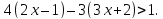 3. Решите систему неравенств 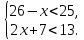 4. Упростите выражение:  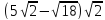 5. Упростите выражение .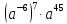 6. Вычислите .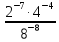 Часть 2Упростите выражение .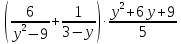 Два велосипедиста одновременно отправились в 96-километровый пробег. Первый ехал со скоростью, на 4 км/ч большей, чем скорость второго, и прибыл к финишу на 4 часа раньше второго. Найти скорость велосипедиста, пришедшего к финишу первым.